Publicado en  el 09/11/2015 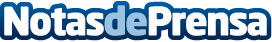 La Biblioteca Regional se convertirá en la 'Bibliofriki' con una nueva sección dedicada a la ciencia ficción, la fantasía y los videojuegosLa Consejería de Cultura y Portavocía organizará un programa de actividades y exposiciones en torno a estos géneros que arrancará con una 'invasión' de diferentes personajes el próximo viernes 13Datos de contacto:Nota de prensa publicada en: https://www.notasdeprensa.es/la-biblioteca-regional-se-convertira-en-la_1 Categorias: Literatura Murcia Cómics Gaming http://www.notasdeprensa.es